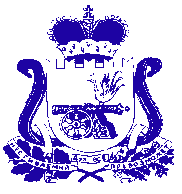 ФИНАНСОВОЕ УПРАВЛЕНИЕ АДМИНИСТРАЦИИ МУНИЦИПАЛЬНОГО ОБРАЗОВАНИЯ  «КРАСНИНСКИЙ РАЙОН» СМОЛЕНСКОЙ ОБЛАСТИПРИКАЗот 31.01.2024г №08 осн.-дВнести в Порядок формирования и применения кодов бюджетной классификации Российской Федерации в части, относящейся к  бюджету муниципального района на 2024 год и плановый период 2025 и 2026 годов, утвержденный приказом Финансового управления Администрации муниципального образования «Краснинский район»  Смоленской области от 31.10.2023  № 34 осн-д. следующие изменения: 1. В разделе 3 «Направления расходов, увязываемые с программными (непрограммными) статьями целевых статей расходов бюджета муниципального района»:         1.2. Дополнить новыми направлениями расходов следующего содержания:            51721 Расходы на оснащение (обновление материально-технической базы) оборудованием, средствами обучения и воспитания общеобразовательных организаций, в том числе осуществляющих образовательную деятельность по адаптированным основным общеобразовательным программам (создание и обеспечение функционирования центров образования естественно-научной и технологической направленностей в общеобразовательных организациях)         По данному направлению расходов отражаются расходы на оснащение (обновление материально-технической базы) оборудованием, средствами обучения и воспитания общеобразовательных организаций, в том числе осуществляющих образовательную деятельность по адаптированным основным общеобразовательным программам (создание и обеспечение функционирования центров образования естественно-научной и технологической направленностей в общеобразовательных организациях), источником финансового обеспечения которых является субсидия из федерального, областного бюджета, средства местного бюджета.         L7500 Расходы на реализацию мероприятий по модернизации школьных систем образования         По данному направлению расходов отражаются расходы на реализацию мероприятий по модернизации школьных систем образования, источником финансового обеспечения которых является субсидия из федерального, областного бюджета, средства местного бюджета.         S1960    Расходы на проведение мероприятий, направленных на создание условий для повышения уровня комфортности проживания граждан                 По данному направлению расходов отражаются расходы на проведение мероприятий, направленных на создание условий для повышения уровня комфортности проживания граждан, источником финансового обеспечения, которых является субсидия из областного бюджета, средства местного бюджета.          2. Приложение «Перечень кодов целевых статей расходов бюджета муниципального района»:          2.1. Дополнить новыми целевыми статьями:Начальник Финансового управления                                                                                   Администрации муниципального образования             Краснинский район» Смоленской области                                             Н.В. НовиковаО внесении изменений в Порядок формирования и применения кодов  бюджетной классификации Российской Федерации в части,  относящейся к бюджету муниципального района на 2024 год и плановый период 2025 и 2026 годов08 1 E1 51721Расходы на оснащение (обновление материально-технической базы) оборудованием, средствами обучения и воспитания общеобразовательных организаций, в том числе осуществляющих образовательную деятельность по адаптированным основным общеобразовательным программам (создание и обеспечение функционирования центров образования естественно-научной и технологической направленностей в общеобразовательных организациях)08 4 03 L7500Расходы на реализацию мероприятий по модернизации школьных систем образования15 4 01 S1960Расходы на проведение мероприятий, направленных на создание условий для повышения уровня комфортности проживания граждан   